June 26th, 2019  9:00 a.m. – 10:30 a.m.One Civic Plaza 11th FloorED Conference RoomAGENDAWelcome & Introductions – Vice ChairAdditions/deletions to agenda— Vice Chair Approval of minutes —Vice ChairShort-Term Rentals Discussion Steve Grant and Petra MorrisAlbuquerque Fire Rescue DiscussionStaff Conversation on Current Initiatives – StaffBuy Local – ProcurementJob Training Albuquerque UpdateSmall Business Advocacy OfficeSBRAC Quarterly Report Follow Up – Vice Chair Leadership Conversation – Vice ChairChair resignation.Next Steps AdjournCity of AlbuquerqueSmall BusinessRegulatory Advisory CommissionCity of AlbuquerqueSmall BusinessRegulatory Advisory Commission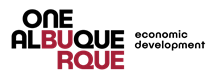 Chair:   VacantVice Chairman: Tim Nisly                   Ex-Officio Member: Synthia R. Jaramillo City Legal: Leigh Brunner                                Staff:  L. Pedraza           J. WaltersCommissioners:   Paulette Baca                                Matthew Biggs                                Kenneth J. Carson                               Myra Ghattas                                Michael M. Silva Jr.Commissioners:   Paulette Baca                                Matthew Biggs                                Kenneth J. Carson                               Myra Ghattas                                Michael M. Silva Jr.